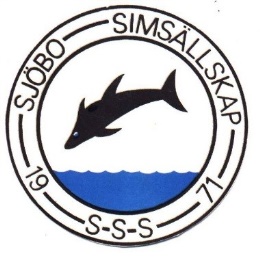 Bokning till Färsingadoppet 2022Mat till avresan: Pastasallad med kyckling- och bacon, pesto. (inkl dryck och bestick)ANTAL utan allergi                            ……………………st.     ANTAL Gluten                                    ……………………st.ANTAL Laktos                                     ……………………st.ANTAL Veg                                         ……………………st.ANNAT____________________________________________________________________________________________________________________________________________________________________________________________________________________________________________________________________________________________________________________________________________________________________________Total antal beställningar ………………………st.Matlådorna kommer att finnas på Orebadet för avhämtning-------------------------------------------------------------------------------------------------Pris: 90kr /portion  Klubbnamn: Ansvarig ledare:Telefonnummer:Skriv antalet ni önskar och maila bokningen till oss, SENAST den 27 majMail: kansli.sjoboss@sjobo.nuSjöbo SimsällskapÅgatan 3, 275 35 Sjöbo0416-193 80